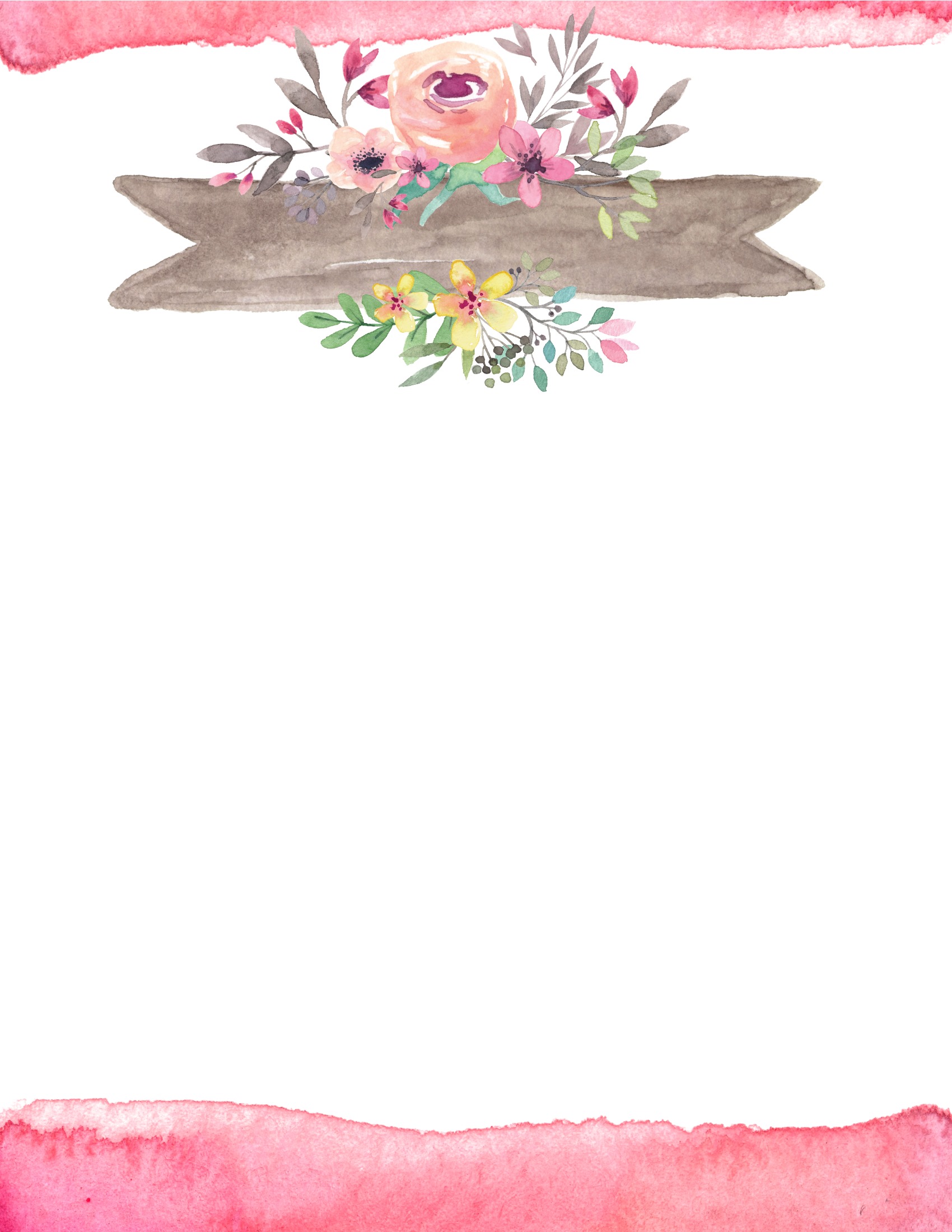 The Wedding OfSarah Lee Smith & John Rick AdamsDecember 12, 2021South West Lane ChurchNew York, New York5 p.m.The CeremonyIntroduction to the CoupleOpening PrayerGospel ReadingExchange of VowsExchange of RingsMessagePresentation of the CoupleThe Wedding PartyOfficiate: Father Kevin OlwynParents of the Bride: Brenda Smith and Jason SmithParents of the Groom: Leanne Adams and Jack AdamsMan of Honor: Jeff HopkinsBest Woman: Susan KraftBridesmaids: Anne Cole and Cindy MearGroomsmen: Brian Left and Mike ReatFlower Girl: Jody WolfThank you to our family and friends for celebrating with us on our special day.